增值税减免税办理流程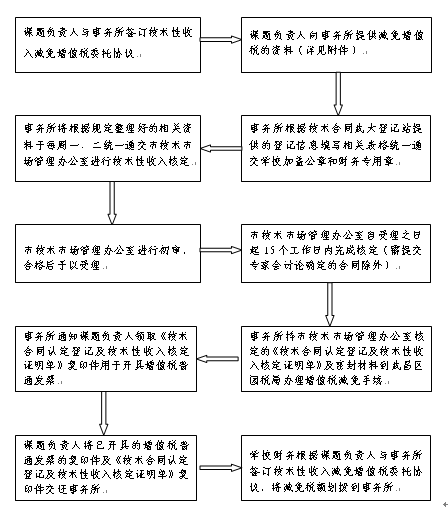 附件：1、课题负责人需提交的材料为技术合同（技术开发、技术转让、软件设计、植物新品种、集成电路合同）原件一份。2、如技术合同属于国防类项目，需将合同送至国防院。联系人：王欢    王梓宇 联系电话：027-68773792 